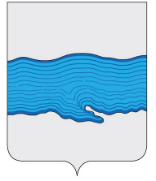 Совет Плесского городского поселенияПриволжского муниципального районаИвановской области  РЕШЕНИЕ	               г. Плес        от «03» июня 2022 г.                                                                                                            № 23О внесении изменений в решение Совета Плесского городского поселения          от 29.03.2022 № 14 «О согласовании схемы размещения нестационарных торговых объектов на территории Плесского городского поселения»           Руководствуясь Федеральным Законом от 06.10.2003г. № 131-ФЗ «Об общих принципах организации местного самоуправления в Российской Федерации», Федеральным законом от 28.12.2009г. N 381-ФЗ «Об основах государственного регулирования торговой деятельности в Российской Федерации», приказом Департамента экономического развития и торговли Ивановской области от 18.02.2011г. №13-п                        «О порядке разработки и утверждения органами местного самоуправления муниципальных образований Ивановской области схем размещения нестационарных торговых объектов», Совет Плесского городского поселенияРЕШИЛ:1. Внести следующие изменения в решение Совета Плесского городского поселения от 29.03.2022 № 14 «О согласовании схемы размещения нестационарных торговых объектов на территории Плесского городского поселения»: 1.1. Приложение №1 «Схема размещения нестационарных торговых объектов на территории Плесского городского поселения» изложить в новой редакции. 2. Опубликовать данное решение в официальном издании нормативно-правовых актов Совета и администрации Плесского городского поселения «Вестник Совета и администрации Плесского городского поселения» и разместить на официальном сайте Плесского городского поселения. 3. Настоящее решение считать вступившим в силу с даты его опубликования.          Председатель Совета Плесского городского поселения                                     Т.О. Каримов          Врип главы Плесского городского поселения                                                   С.В. КорниловаПриложение №1 к Решению Совета Плесского городского поселения от 03.06.2022 г. № 23 «О внесении изменений в решение Совета Плесского городского поселения от 29.03.2022 № 14 «О согласовании схемы размещения нестационарных торговых объектов на территории Плесского городского поселения»»Схема размещения нестационарных торговых объектовна территории Плесского городского поселения№ п/пМесто нахождения, адрес, площадь земельного участка, здания, строения, сооружения каждого места размещения нестационарного торгового объектаВид нестационарного торгового объектаПлощадь земельного участка кв.м. / количество торговых местАссортимент реализуемых товаров (продовольственные, непродовольственные товары)Срок размещения нестационарного торговогообъекта1г. Плес, ул. Советская«Аллея художников»Вернисаж28 вернисажей                  (28торговых мест)Сувенирная продукция, народные промыслы, за исключением текстильных изделий.Ежедневно с мая          по октябрь2г. Плес, 
 ул. Советская, д.35             «Променад»Летнее кафе56 кв.м.Продовольственные товарыЕжедневно с мая           по октябрь3г. Плес, ул. Советская  («Торговый навес» по ул. Калашная)Торговый навес30 м.(12 торговых мест)Сувенирная продукция, народные промыслыКруглогодично4г. Плес, ул. Ленина, 1А,Торговые ряды    (рыбные)Торговые ряды26 торговых местПродовольственные товарыКруглогодично5с. Северцево, 5(у автобусной остановки)КиоскПродовольственные товары: хлебобулочные изделияКруглогодично6г. Плес ул. Советская напротив д. 43(у причала «Дана»)ФудтракПродовольственные товарыЕжедневно с мая          по октябрь7г. Плес ул. Советская Корнилова, 35ФудтракПродовольственные товарыЕжедневно с мая       по октябрь8с. НогиноАвтолавка4 кв.мПродовольственные товары, товары первой необходимости.Круглогодично           (один раз в неделю)9д. Филисово, около бывшего магазинаАвтолавка4 кв.мПродовольственные товары, товары первой необходимости.Круглогодично        (один раз в неделю)10д. ГоршковоАвтолавка4 кв.мПродовольственные товары, товары первой необходимости.Круглогодично         (один раз в неделю)11с. Утес, около здания СДКАвтолавка4кв.мПродовольственные товары, товары первой необходимости.Круглогодично         (один раз в неделю)12с. Пеньки, около здания СДКАвтолавка4 кв.мПродовольственные товары, товары первой необходимостиКруглогодично      (один раз в неделю)